Глава Цивильского муниципального округа                                                                        А.В.Иванов                                                                        ЧĂВАШ РЕСПУБЛИКИ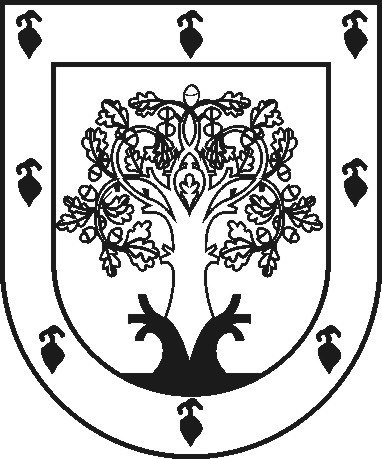 ЧУВАШСКАЯ РЕСПУБЛИКАÇĚРПӲМУНИЦИПАЛЛĂ ОКРУГĔНАДМИНИСТРАЦИЙĚЙЫШĂНУ2024 ç. ҫу уйӑхĕн 14-мĕшĕ 487 №Çěрпÿ хулиАДМИНИСТРАЦИЯ ЦИВИЛЬСКОГО МУНИЦИПАЛЬНОГО ОКРУГАПОСТАНОВЛЕНИЕ14 мая 2024г. № 487город Цивильск  В связи с кадровыми изменениями, администрация Цивильского муниципального округа Чувашской РеспубликиПОСТАНОВЛЯЕТ:Внести изменения в постановление администрации Цивильского муниципального округа Чувашской Республики от 07.02.2023г. № 82 «О Межведомственной комиссии по вопросам социально-экономического развития и  занятости населения Цивильского муниципального округа Чувашской Республики»  приложение № 2 изложив в следующей редакции:СоставМежведомственной комиссии по вопросамсоциально-экономического развития и  занятости населенияЦивильского муниципального округа Чувашской РеспубликиИванов Алексей Викторович   -    глава Цивильского муниципального округа Чувашской Республики (председатель комиссии);        Матвеев Сергей Петрович - первый заместитель главы администрации - начальник Управления по благоустройству и развитию территорий администрации Цивильского муниципального округа Чувашской Республики   (заместитель председателя комиссии);Шоглева Тамара Петровна – главный специалист-эксперт сектора экономики, инвестиционной деятельности и туризма администрации Цивильского муниципального округа Чувашской Республики (секретарь).          Ч Л Е Н Ы комиссии: Васильева Анастасия Алексеевна  –   заместитель главы по вопросам сельского хозяйства, экономики и инвестиционной деятельности - начальник отдела сельского хозяйства и экологии администрации Цивильского муниципального округа Чувашской Республики;          Профоров Евгений Валерьевич    –   и.о. заместителя главы - начальник отдела образования и социального развития администрации Цивильского  муниципального округа Чувашской Республики;          Андреева Оксана Валерьевна –   начальник финансового отдела  администрации Цивильского муниципального округа Чувашской Республики;          Степанов Леонид Васильевич  – заведующий сектором экономики, инвестиционной деятельности и туризма  администрации Цивильского муниципального округа Чувашской Республики;   Павлова Татьяна Юрьевна –  заведующий сектором правового обеспечения администрации Цивильского муниципального округа Чувашской Республики;                                 Семенова Анастасия Владиславовна - Государственный налоговый инспектор отдела урегулирования задолженности физических лиц Управления Федеральной налоговой службы по Чувашской Республике (по согласованию);          Давыдова Надежда Валерьевна – старший государственный налоговый  инспектор отдела камерального контроля НДФЛ и СВ №1 Управления Федеральной налоговой службы по Чувашской Республике (по согласованию);  Харитонова   Татьяна Валерьевна –   ведущий специалист-эксперт  Отдела персонифицированного учета и администрирования страховых взносов №1 Управления персонифицированного учета и администрирования страховых взносов  Отделения Социального фонда РФ в Чувашской Республике-Чувашии (по согласованию);  Филиппов Сергей Павлович – начальник отдела  КУ ЦЗН Чувашской Республики Минтруда Чувашии в Цивильском районе (по согласованию);          Елехин Андрей Вениаминович – начальник Цивильского районного отдела судебных приставов УФССП по Чувашской Республике (по согласованию).»         3. Настоящее постановление вступает в силу после его официального опубликования (обнародования).Заместитель главы по вопросам сельского хозяйства, экономики и инвестиционной деятельности - начальник отдела сельского хозяйства и экологии  А.А.Васильева«14» мая 2024 г.И.о. заместителя главы - начальник отдела образования и социального развития администрации Цивильского  муниципального округа Чувашской РеспубликиЕ.В.ПрофоровЗаведующий сектором правого обеспечения					                   Т.Ю.Павлова«14» мая 2024 г.Заведующий сектором  экономики, инвестиционной деятельности и туризма Л.В.Степанов«14» мая 2024 г.Главный специалист-эксперт сектора  экономики, инвестиционной деятельности и туризма Т.П.Шоглева«14» мая 2024 г.